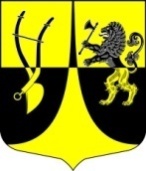 Администрациямуниципального образования« Пустомержское сельское поселение»Кингисеппского муниципального районаЛенинградской областиПОСТАНОВЛЕНИЕот 24.12.2020 года                                                                                                                           № 255В соответствии с Трудовым кодексом Российской Федерации, постановлением администрации МО «Пустомержское сельское поселение» от 28.10.2020 г. № 204 «Об утверждении положения о системе оплаты труда работников муниципального казенного учреждения культуры «Пустомержский культурно-досуговый центр «Импульс», администрация муниципального образования «Пустомержское сельское поселение» Кингисеппского муниципального района Ленинградской областиПОСТАНОВЛЯЕТ:       1. Утвердить Положение о порядке установления стимулирующих выплат руководителю муниципального казенного  учреждения культуры «Пустомержский культурно-досуговый центр «Импульс», а также критериев и показателей эффективности и результативности деятельности   учреждения и его руководителя (Приложение № 1).       2. Утвердить состав комиссии по оценке выполнения целевых показателей эффективности работы руководителя  муниципального казенного учреждения культуры  «Пустомержский культурно-досуговый центр «Импульс (Приложение № 2).    3.   Разместить настоящее постановление на официальном сайте администрации МО «Пустомержское сельское поселение».    4. Постановление вступает в силу  с 01.01.2021 года.    5. Контроль за исполнением настоящего постановления оставляю за собой.   Глава администрации     МО «Пустомержское сельское поселение»	      	                        Д.А. Бобрецов    Утверждено Постановлением администрации МО «Пустомержское сельское поселение»  от  24.12.2020 г. № 255 (Приложение  № 1)                                                                      ПОЛОЖЕНИЕо порядке установления стимулирующих выплат руководителю муниципального казенного  учреждения культуры «Пустомержский культурно-досуговый центр «Импульс», а также критериев и показателей эффективности и результативности деятельности   учреждения и его руководителя 1. Общие положения1.1. Настоящее Положение о порядке установления стимулирующих выплат руководителю муниципального казенного  учреждения культуры «Пустомержский культурно-досуговый центр «Импульс», а также критериев и показателей эффективности и результативности деятельности   учреждения и его руководителя  (далее – Положение), разработано в соответствии с Трудовым кодексом Российской Федерации, постановлением Правительства Ленинградской области  от 30.04.2020г № 262 «Об утверждении положения о системах оплаты труда в государственных учреждениях Ленинградской области по видам экономической деятельности»,  Постановлением  администрации МО «Пустомержское сельское поселение» от 28.10.2020 г. № 204 «Об утверждении положения о системе оплаты труда работников  муниципального казенного учреждения культуры «Пустомержский культурно-досуговый центр «Импульс».1.2. Настоящее Положение принято в целях: - усиления материальной заинтересованности руководителя в добросовестном исполнении своих должностных обязанностей;-развития инициативы и активности руководителя, повышения уровня трудовой дисциплины и ответственности руководителей за результаты работы.1.3. Настоящее Положение устанавливает порядок и условия осуществления стимулирующих выплат руководителю муниципального казенного учреждения культуры «Пустомержский культурно-досуговый центр «Импульс» (далее - учреждение).1.4. В настоящем Положении под материальным стимулированием следует понимать выплату руководителю денежных сумм сверх размера должностного оклада за безупречное выполнение трудовых обязанностей, возложенных на него трудовым договором, должностной инструкцией, достижение конкретных результатов в работе учреждения в форме стимулирующих выплат,  премирования, материальной помощи.1.5. Материальное стимулирование руководителя учреждения производится в пределах утвержденного фонда материального стимулирования из бюджетов всех уровней, экономии фонда оплаты труда и экономии фонда материального стимулирования из бюджетов всех уровней.1.6. Основанием для начисления стимулирующих выплат руководителю является распоряжение администрации МО «Пустомержское сельское поселение» (далее – распоряжение).1.7. Стимулирующие выплаты, выплачиваемые руководителю, учитываются в соответствии с действующим законодательством при расчете средней заработной платы (для оплаты ежегодного отпуска, выплаты пособий по временной нетрудоспособности и др.).2. В целях сохранения целевых показателей повышения оплаты труда работников муниципальных учреждений культуры в соответствии с Указом Президента РФ от 07.05.2012 г. № 597 «О мероприятиях по реализации государственной социальной политики» руководителю учреждения устанавливаются следующие стимулирующие выплаты:премиальные выплаты по итогам работы;премиальные выплаты за выполнение особо важных (срочных) работ;премиальные выплаты к значимым датам (событиям).2.1. Установление иных стимулирующих выплат, помимо перечисленных в п.2 настоящего Положения не допускается. 2.2. Премиальные выплаты по итогам работы выплачиваются с периодичностью подведения итогов работы учреждения – ежемесячно, ежеквартально, за календарный год.2.3. Размер премиальных выплат по итогам работы определяется на основе показателей эффективности и результативности деятельности учреждения, используемых для определения премиальных выплат руководителю (далее – КПЭ, критерии оценки деятельности). 2.4. Перечень КПЭ и (или) критериев оценки деятельности и порядок определения размера премиальных выплат по итогам работы учреждения устанавливается для руководителя учреждения уполномоченным органом (Приложение 1). 2.5. Для каждого КПЭ, критерия оценки деятельности, применяемых для определения размера премиальных выплат по итогам работы, устанавливается:- максимальная сумма баллов по КПЭ, критерию оценки деятельности, либо сумма в абсолютной величине (в рублях), соответствующая КПЭ, критерию оценки деятельности;- плановое значение КПЭ, критерия оценки деятельности либо порядок его определения;- механизм или формула, предполагающие сокращение размера премиальных выплат в случае не достижения планового значения КПЭ, критерия оценки деятельности. При  невозможности (по независящей от руководителя причине) достижения  отдельных  показателей КПЭ и критериев оценки деятельности, выплату премиальных выплат по итогам работы учреждения производить на основании рекомендации комиссии по оценке выполнения   показателей эффективности и результативности деятельности муниципального казенного учреждения культуры «Пустомержский культурно-досуговый центр «Импульс»   без учета достижения  установленных  нормативными актами отдельных  КПЭ и критериев оценки деятельности.2.6. Комиссией  по оценке выполнения целевых показателей эффективности работы руководителя  муниципального казенного учреждения культуры  «Пустомержский культурно-досуговый центр «Импульс (далее – Комиссия) производится ежемесячная балльная оценка результатов работы руководителя с использованием утвержденных  критериев и показателей оценки качества труда руководителя. Результатом балльной оценки является ведомость результатов в разрезе применяемых критериев  и показателей эффективности  и протокола заседания комиссии.2.7. Стоимость 1 балла для руководителя определяется путем деления суммы стимулирующих выплат учреждения за месяц на максимальное общее количество баллов,  для всех работников учреждения. Стоимость  балла определяется распоряжением администрации МО «Пустомержское сельское поселение», является одинаковой для всех работников.2.8. Общая сумма баллов в месяц для руководителя по всем критериям не должна превышать  - 8 баллов.2.9. По решению Комиссии допускается снижение размера или лишение стимулирующей выплаты по следующим основаниям:-   выявления в отчетном периоде фактов нецелевого использования бюджетных средств;- выявления в отчетном периоде фактов предоставления недостоверной (искаженной) отчетности о значениях КПЭ, повлекшей установление необоснованно высоких размеров премиальных выплат по итогам работы; - наличия задолженности по выплате заработной платы работникам учреждения по итогам хотя бы одного месяца отчетного периода (за исключением задолженности, возникшей по вине третьих лиц, а также оспариваемой в судебном порядке).Снижение размера стимулирующей выплаты в баллах производится от общего количества набранных баллов руководителем в текущем  расчетном периоде, в котором произошло нарушение, на основании протокола заседания Комиссии.2.10. В случае получения руководителем количества баллов ниже максимального значения, по результатам оценки качества труда, образовавшаяся экономия средств включается в общий объем экономии средств по фонду стимулирования учреждения.2.11. Стимулирующая выплата начисляется за фактически отработанное время в данном расчетном периоде. За период нахождения руководителя в различных видах оплачиваемых или неоплачиваемых отпусках,  а также за период временной нетрудоспособности премия не начисляется и не выплачивается.  2.12. Выплата премии производится за счет фонда материального стимулирования учреждения, субсидии за счет средств бюджета Кингисеппского района, субсидии  за счет средств бюджета Ленинградской области.2.13. Стимулирующая премиальная  выплата выплачивается руководителю учреждения за вторую половину месяца по сроку выплаты заработной платы на основании распоряжения администрации МО «Пустомержское сельское поселение».3. По решению главы администрации и при наличии оснований руководителю учреждения может быть выплачена премия по итогам работы за квартал, полугодие, 9 месяцев, год. 3.1.Размер премии по итогам работы за квартал, полугодие, 9 месяцев, год определяется  в зависимости от качества работы, личного вклада руководителя в  достижении основных показателей деятельности учреждения, создание положительного имиджа учреждения, но не более 30% от должностного оклада руководителя.  Премия исчисляется в процентном отношении от должностного оклада или абсолютной величине на основании распоряжения администрации МО «Пустомержское сельское поселение».3.2. Выплата премии производится за счет  средств экономии фонда оплаты труда, фонда материального стимулирования учреждения из бюджетов всех уровней, экономии фонда материального стимулирования из бюджетов всех уровней, выплачивается за вторую половину месяца по сроку выплаты заработной платы.4. По решению главы администрации и при наличии оснований руководителю  учреждения может быть выплачена премия за выполнение особо важных  (срочных) работ, в том числе:- за выполнение особо важных поручений учредителя;- за  организацию и проведение  мероприятий с участием представителей областной, районной администрации.4.1.Размер премии за выполнение особо важных  (срочных) работ определяется уполномоченным органом, но не более 30% от должностного оклада руководителя,   производится на основании распоряжения администрации МО «Пустомержское сельское поселение».4.2. Выплата премии за выполнение особо важных  (срочных) работ производится за счет экономии фонда оплаты труда, фонда материального стимулирования учреждения из бюджетов всех уровней, экономии фонда материального стимулирования из бюджетов всех уровней, выплачивается за вторую половину месяца по сроку выплаты заработной платы.5. Премиальные выплаты к значимым датам (событиям) руководителю учреждения устанавливаются уполномоченным органом:-к профессиональным праздникам;-к юбилейным датам;-в связи с награждением Губернатора Ленинградской области, Законодательного Собрания Ленинградской области,  АМО «Кингисеппский муниципальный район», Совета депутатов МО «Кингисеппский муниципальный район».6. Администрация МО «Пустомержское сельское поселение» не позднее 29 числа отчетного периода направляет в учреждение распоряжение о премировании руководителя учреждения по итогам работы за месяц, квартал, полугодие, 9 месяцев,  год с указанием  суммы премиальной выплаты.7.  Руководителю учреждения может быть оказана материальная помощь в случае:-  стихийного бедствия, заболевания, смерти ближайших родственников и при иных уважительных причинах. Материальная помощь оказывается по письменному заявлению руководителя учреждения в размере до одного должностного оклада, на основании распоряжения Администрации МО «Пустомержское  сельское поселение». Выплаты производятся за счет средств экономии фонда оплаты труда, фонда материального стимулирования учреждения в рамках утвержденной сметы, экономии фонда материального стимулирования. В приказе на выплату материальной помощи указывается ее размер.         Приложение 1 к положению  «Об утверждении положения о порядке установления стимулирующих выплат руководителю муниципального казенного учреждения культуры «Пустомержский культурно-досуговый центр «Импульс», а также критериев и показателей эффективности и результативности деятельности учреждения и его руководителя»Целевые показатели эффективности работы руководителя муниципального казенного учреждения культуры «Пустомержский  культурно-досуговый центр «Импульс» Приложение 2 к положению  «Об утверждении положения о порядке установления стимулирующих выплат руководителю муниципального казенного учреждения культуры «Пустомержский культурно-досуговый центр «Импульс», а также критериев и показателей эффективности и результативности деятельности учреждения и его руководителя»Положение о комиссиипо оценке выполнения целевых показателей эффективности  работы  руководителя муниципального казенного учреждения культуры  «Пустомержский культурно-досуговый центр «Импульс»                                                     1.Общие положения                Комиссия по оценке выполнения целевых показателей эффективности работы руководителя муниципального казенного учреждения культуры «Пустомержский   культурно-досуговый центр «Импульс» (далее – Комиссия,) создается администрацией МО «Пустомержское   сельское поселение»  в целях наиболее эффективного распределения бюджетных ассигнований, выделенных из бюджетов разных уровней на оплату труда работников МКУК «Пустомержский КДЦ «Импульс», для определения размера стимулирующих выплат руководителю МКУК «Пустомержский КДЦ «Импульс» (далее –учреждение) в разрезе применяемых критериев и показателей эффективности.  Основной задачей Комиссии является оценка эффективности работы руководителя учреждения  с учетом личного вклада руководителя  в выполнении задач учреждения,  результативности деятельности учреждения в целом.  Комиссия осуществляет свою работу на постоянной основе.                                      2.Состав и полномочия Комиссии2.1. Комиссия состоит из председателя и  членов Комиссии.2.2. Председатель комиссии:- осуществляет общее руководство деятельностью Комиссии;- председательствует на заседаниях Комиссии.2.3. Заседание комиссии проводятся ежемесячно, не позднее 29 числа отчетного месяца. Дата проведения заседания Комиссии назначается председателем Комиссии.2.4. Решение Комиссии принимаются большинством голосов членов Комиссии, присутствующих на заседании.При равенстве голосов решающим является голос председателя Комиссии. 2.5. Заседание Комиссии является правомочным, если на нем присутствует не менее половины от общего числа ее членов.2.6.  Для выполнения возложенных задач Комиссия осуществляет следующие функции:- рассматривает представленные руководителем учреждения материалы, характеризующие эффективность работы  руководителя, с учетом личного вклада руководителя  в выполнении задач учреждения, результативности деятельности учреждения; - может привлекать к участию в заседаниях Комиссии руководителя учреждения;- принимает решение о размере выплаты, снижении ее размера, либо не назначении выплаты в отношении руководителя учреждения за отчетный период.2.7. Комиссия по вопросам, входящим в ее компетенцию, имеет право: - запрашивать у руководителя учреждения необходимую для ее деятельности информацию; - устанавливать для руководителя учреждения сроки предоставления информации; - утверждать решение  о размере выплаты в отношении руководителя учреждения.                                           3. Порядок работы комиссии3.1. Комиссия принимает на рассмотрение от руководителя учреждения  установленную форму отчета, подтверждающего результаты деятельности учреждения, не позднее 29 числа отчетного месяца. 3.2. Проводит анализ  и  заполняет ведомость результатов оценки эффективности работы руководителя МКУК «Пустомержский КДЦ «Импульс»  в разрезе применяемых критериев и показателей эффективности руководителя учреждения за отчетный период (Приложение 1).3.3. Решение Комиссии по оценке результатов  эффективности работы руководителя МКУК «Пустомержский КДЦ «Импульс»  в разрезе применяемых критериев и показателей  за отчетный период отражается в протоколе, который подписывается всеми членами Комиссии и представляется на утверждение председателю Комиссии. На основании решения Комиссии издается распоряжение администрации МО «Пустомержское сельское поселение»  о  премировании   за отчетный период.Форма отчетаМКУК «Пустомержский КДЦ «Импульс»Отчет   о проведении  культурно-массовых мероприятий за _____________ 20___ года  Директор МКУК «Пустомержский КДЦ «Импульс»    _________/_____________                             Утвержден Постановлением администрации МО «Пустомержское сельское поселение»  от  24.12.2020 г. № 255 (Приложение № 2)Состав комиссиипо оценке выполнения целевых показателей эффективности  работы  руководителя муниципального казенного учреждения культуры  «Пустомержский культурно-досуговый центр «Импульс»Председатель комиссии: Бобрецов Д.А., глава администрации МО «Пустомержское сельское поселение».Члены комиссии:  Петрова И.Г., начальник сектора учета;Артемьева О.И., бухгалтер;Стерлягов-Созин П.В., специалист;Иванова Ю.А., специалист.Об утверждении положения о порядке  установления стимулирующих выплатруководителю муниципального казенного учреждения культуры «Пустомержский культурно-досуговый центр «Импульс», а также критериев и показателей эффективности и  результативности деятельности   учреждения и его руководителяПеречень  критериев  и показателей эффективности   руководителя учрежденияПериодичностьМаксимальный баллИсточник информации1. Обеспечение единого организационно-методического руководства. Рациональное планирование и использование бюджетных средств по бюджетной смете.Месяц года1Устный доклад директора, План мероприятий/Отчет  2. Наличие нормативных правовых актов и соблюдение выполнения их положений, регламентирующих деятельность учреждения.Месяц года1Устный доклад директора, Наличие/ исполнение нормативно-правовых актов без нарушений3. Наличие положительных отзывов о мероприятиях, проводимых учреждением, отсутствие обоснованных жалоб и замечаний. Месяц года1Книга отзывов и предложений, сайт учреждения, иные информационные системы в сети Интернет.4. Информационная активность учреждения.  Наличие собственного Интернет-сайта, страниц учреждения в социальных сетях и обеспечение их поддержки в актуальном состоянии.Месяц года2Бесплатные публикации в СМИ. Сайт учреждения, иные информационные системы в сети Интернет5.  Внедрение новых форм, проектов, программ деятельности учреждения. Использование работниками   инновационных методов и современных технологий.Месяц года1Устный доклад директора,Отчет6.  Обеспечение безаварийной, бесперебойной работы хозяйственно-эксплуатационных систем жизнеобеспечения учреждения,  пожарной безопасности, антитеррористической защищенности.Месяц года1Устный доклад директора,Акты проверок, Журналы эксплуатации систем, иная документация 7. Своевременное предоставление отчетности, ведение делопроизводства КДЦ, организация мониторинга по профилю деятельности учреждения. Месяц года1Устный доклад директора, Отчет      Максимально возможное число баллов                                         8     Максимально возможное число баллов                                         8     Максимально возможное число баллов                                         8     Максимально возможное число баллов                                         8№ДатаНазвание мероприятия, форма проведенияНазвание мероприятия, форма проведенияМесто проведенияМесто проведенияКоличество посетителейКоличество посетителейБесплатное/платное мероприятиеБесплатное/платное мероприятиеОтветственныйОтветственный123344556677БиблиотекаБиблиотекаДом культурыДом культурыИТОГОИТОГОВ т. ч. на платной основеВ т. ч. на платной основеВсего мероприятий:Всего мероприятий:Всего мероприятий:в т.ч для детей до 14 летв т.ч для детей до 14 летв т.ч для детей до 14 летдля молодежи от 14 до 30 летдля молодежи от 14 до 30 летдля молодежи от 14 до 30 летдля пенсионеров/ инвалидовдля пенсионеров/ инвалидовдля пенсионеров/ инвалидовОбщее количество посетителей:Общее количество посетителей:Общее количество посетителей:в т.ч  дети до 14 летв т.ч  дети до 14 летв т.ч  дети до 14 лет молодежь от 14 до 30 лет молодежь от 14 до 30 лет молодежь от 14 до 30 летПенсионеры/ инвалидыПенсионеры/ инвалидыПенсионеры/ инвалидыЧисло клубных формирований /участников  Число клубных формирований /участников  Число клубных формирований /участников  Число посетителей страницы в социальных сетяхЧисло посетителей страницы в социальных сетяхЧисло посетителей страницы в социальных сетяхХХКоличество обращений на сайт учрежденияКоличество обращений на сайт учрежденияКоличество обращений на сайт учрежденияХХХХХХ